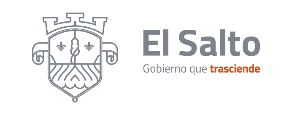 PROGRAMA OPERATIVO ANUAL 2020-2021                DEPENDENCIA: DIRECCIÓN DE EDUCACIÓN.                   RESPONSABLE: CHRISTIAN JONATHAN VEGA ROBLES.                EJE DE DESARROLLO: EL SALTO DEMOCRÁTICO.CLAS.ACCIONES OBJETIVOS METAS ESTIMADASINDICADORPROGRAMACIÓN ANUALPROGRAMACIÓN ANUALPROGRAMACIÓN ANUALPROGRAMACIÓN ANUALPROGRAMACIÓN ANUALPROGRAMACIÓN ANUALPROGRAMACIÓN ANUALPROGRAMACIÓN ANUALPROGRAMACIÓN ANUALPROGRAMACIÓN ANUALPROGRAMACIÓN ANUALPROGRAMACIÓN ANUALPROGRAMACIÓN ANUALPROGRAMACIÓN ANUALPROGRAMACIÓN ANUALPROGRAMACIÓN ANUALCLAS.ACCIONES OBJETIVOS METAS ESTIMADASINDICADOROCTNOVNOVDICENEFEBMARABRABRMYMYJUNJULAGOSEP13.2.1BIBLIOTECAS INTINERANTES.FOMENTAR CON LOS ALUMNOS Y MAESTROS EL USO DE MEDIOS DIGITALES Y EL GUSTO POR LA LECTURA CULTURAL A TRAVÉS DE ESTOS.COMPRENDER EL 30% DE NUESTROS PLANTELES EDUCATIVOS CON EL PROGRAMA Y LOGRAR HABITUAR LA CULTURA DE LA LECTURA EN EL AÑO.NÚMERO DE ESCUELAS BENEFICIADAS POR EL PROGRAMA Y POR ENDE LOS ALUMNOS CON ACCESO A ESTA PRESTACIÓN.13.2.1EXCURSIONES A MUSEOS, FERIA DEL LIBRO, CENTROS CULTURALES.APROVECHAR LOS RECURSOS QUE NOS BRINDAN ESTAS ÁREAS CULTURALES Y ABONAR LAS ESTRATEGIAS DE APRENDIZAJE.QUE EL 10% DE NUESTROS PLANTELES EDUCATIVOS PUEDAN UTILIZAR ESTOS ESPACIOS PARA REFORZAR Y MEJORAR LA RELACIÓN EXPERIENCIA-APRENDIZAJE.AGENDA DE VISITAS PROGRAMADAS, OFICIOS DE ESCUELAS PARTICIPANTES Y NÚMERO DE ALUMNOS BENEFICIADOS.13.2.1FECHAS CÍVICAS.PROMOVER LA EDUCACIÓN CÍVICO-CULTURAL POR MEDIO DE LA INCLUSIÓN DE LAS ESCUELAS DE NUESTRO MUNICIPIO.LOGRAR QUE PARTICIPEN POR LO MENOS EL 50% DE LOS PLANTELES EDUCATIVOS DE NUESTRO MUNICIPIO.NÚMERO DE ESCUELAS ABARCADAS Y ALUMNOS QUE PARTICIPAN ACTIVAMENTE EN CADA UNO DE LOS EVENTOS CÍVICOS.13.2.1TE INFORMO.INFORMAR Y FORTALECER A LA COMUNIDAD ESTUDIANTIL SOBRE TEMAS ACADÉMICOS, CULTURALES Y DE SALUD QUE FACILITEN LA SITUACIÓN ACADÉMICA ACTUAL.COMPRENDER AL 40% DE LOS ALUMNOS SALTENSES HACIÉNDOLES LLEGAR DICHA INFORMACIÓN CULTURAL.NÚMERO DE ALUMNOS BENEFICIADOS POR MES MEDIANTE EL PERIFONEO EN REDES SOCIALES.13.3.1CONSEJO ESTUDIANTIL.PROMOVER DESDE EL NIVEL BÁSICO DE EDUCACIÓN LAS POLÍTICAS PÚBLICAS Y LA PARTICIPACIÓN DE LOS ALUMNOS EN TEMAS RELEVANTES DE SU ESCUELA.BUSCAMOS QUE EL 100% DE LOS PLANTELES EDUCATIVOS DE SECUNDARIA Y NIVEL MEDIO SUPERIOR TENGA SU PROPIO CONSEJO ESTUDIANTIL.NÚMERO DE ESCUELAS PARTICIPANTES.13.4.1RUTAS DE TRANSPORTE GRATUITO A ESTUDIANTES DE NIVEL SUPERIOR Y ESCUELAS ESPECIALES.BRINDAR APOYO PARA LA CONTINUIDAD EDUCATIVA CON EL TRASLADO DE ESTUDIANTES A SU CENTRO EDUCATIVO Y DISMINUIR EN LA MEDIDA DE LO POSIBLE LA DESERCIÓN PROVOCADA POR FALTA DE RECURSOS E INSEGURIDAD.QUE EL 80% DE NUESTROS ESTUDIANTES SALTENSES PUEDAN APROVEHAR ESTE MEDIO DE TRANSPORTE.NÚMERO DE ALUMNOS BENEFICIADOS POR MES.13.4.2RECREA.SERVIR COMO ENLACE CON EL GOBIERNO DEL ESTADO EN LA DIFUSIÓN, ORGANIZACIÓN Y ENTREGA DE DICHO PROGRAMA.COMPRENDER EL 85% DE NUESTROS ALUMNOS SALTENSES BENEFICIADOS CON EL PROGRAMA.NÚMERO DE ALUMNOS BENEFICIADOS POR CICLO ESCOLAR.